Р А С П О Р Я Ж Е Н И Еот 24.04.2024   № 887-рг. МайкопО прекращении движения транспорта в г. Майкопе 28.04.2024Согласно Календарному плану проведения спортивных мероприятий на 2024 год в Республике Адыгея, в связи с проведением Всероссийских соревнований по велосипедному спорту-шоссе:1. Прекратить движение транспорта в г. Майкопе 28.04.2024 с 09:00 до 12:00 часов:- по ул. Я. Коблева на отрезке от ул. Остапенко до ул. Гарина;- по ул. Гарина на отрезке от ул. Я. Коблева до ул. 12 Марта;- по ул. 12 Марта на отрезке от ул. Гарина до ул. Остапенко;- по ул. Васильева на отрезке от ул. Степной до ул. Я. Коблева. 2. Рекомендовать ответственному за проведение соревнований 
(А.Н. Варенник) уведомить отдел ГИБДД ОМВД России по г. Майкопу о дате, месте и времени проведения соревнований, направив копию настоящего распоряжения.3. Рекомендовать руководителю ООО «Майкоптранс» А.Ю. Схаляхо, ИП Мугу Э.Я. разработать временные схемы движения транспорта автобусных маршрутов на время прекращения движения на отрезках улиц в г. Майкопе согласно пункту 1 настоящего распоряжения, согласовать и утвердить их в установленном порядке.Настоящее распоряжение разместить на официальном сайте Администрации муниципального образования «Город Майкоп».5. Настоящее распоряжение вступает в силу со дня его подписания.Глава муниципального образования«Город Майкоп»                                                                      Г.А. Митрофанов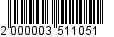 Администрация муниципального 
образования «Город Майкоп»Республики Адыгея 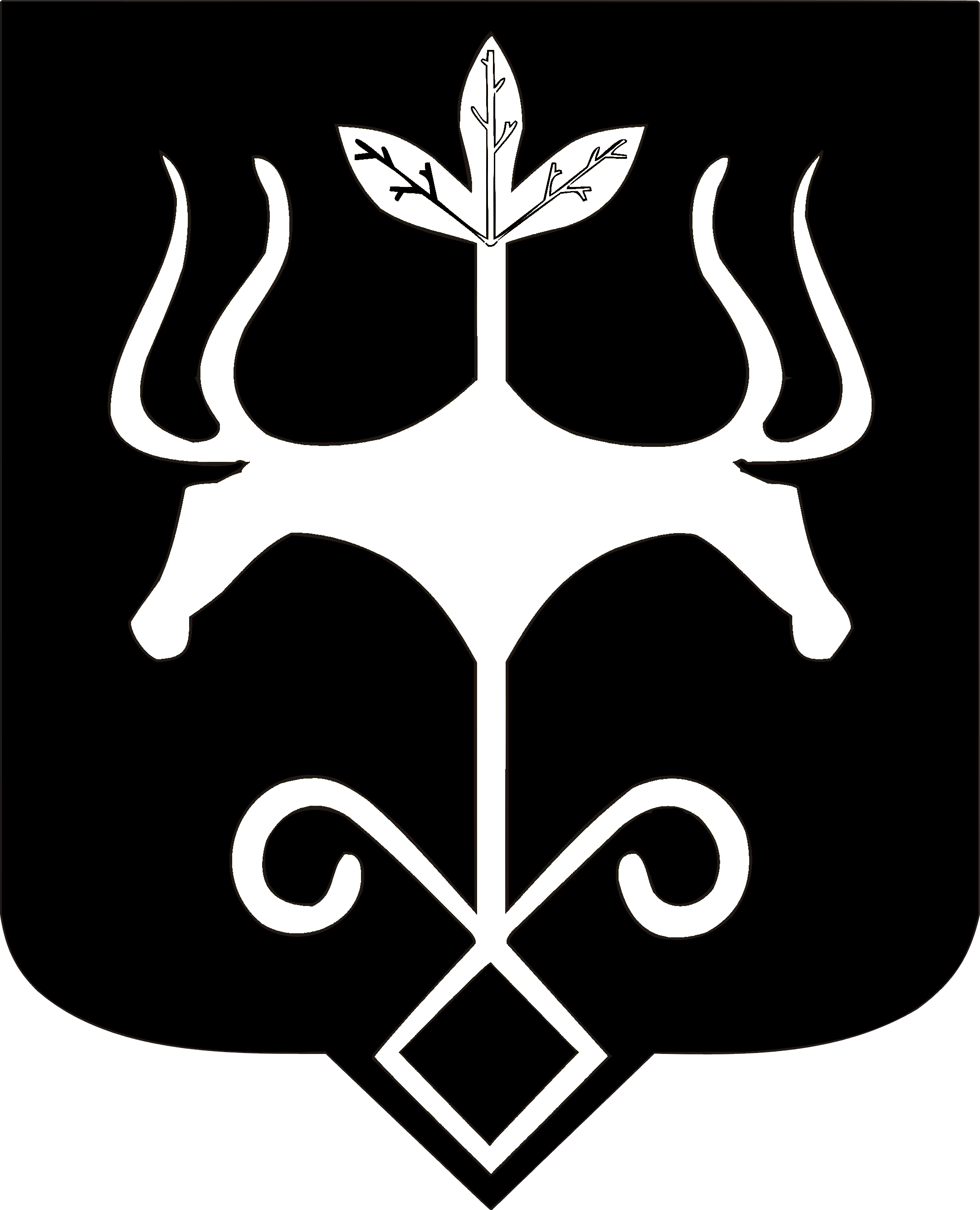 Адыгэ Республикэммуниципальнэ образованиеу 
«Къалэу Мыекъуапэ» и Администрацие